ttt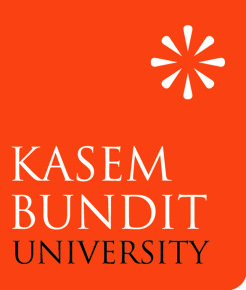 “คณะกรรมการจริยธรรมการวิจัยในมนุษย์” มีหน้าที่ในการปกป้องคุ้มครองสิทธิ ความปลอดภัย และความเป็นอยู่ที่ดีของผู้เข้าร่วมการวิจัยหรืออาสาสมัครที่เข้าสู่โครงการวิจัย การทำหน้าที่ของคณะกรรมการจริยธรรมการวิจัยฯ จึงเป็นสิ่งสำคัญที่ช่วยพัฒนาให้งานวิจัยของสถาบันนั้นๆ มีคุณภาพและปลอดภัยแก่อาสาสมัคร รวมถึงได้ผลงานวิจัยที่น่าเชื่อถือ และเกิดประโยชน์ต่อสังคม  ดังนั้นท่านใดที่ประสงค์จะขอจริยธรรมการวิจัยในมนุษย์สามารถ Download เอกสารได้ที่ QR code   โดยต้องจัดเตรียมเอกสารรายการดังต่อไปนี้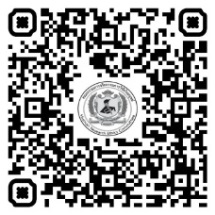 จย-01-01  	หนังสือนำส่งการขอรับการพิจารณาการรับรองจริยธรรมในมนุษย์  	จย-01-02	แบบสรุปโครงร่างการวิจัย  จย-01-03	แบบเสนอโครงร่างการวิจัย จย-01-04	ข้อมูลอธิบายสำหรับอาสาสมัครเข้าร่วมโครงการวิจัย จย-01-05-01  	หนังสือแสดงความยินยอมเข้าร่วมโครงการวิจัย โดยผู้แทนโดยชอบธรรม/ผู้ปกครองสำหรับเด็ก อายุไม่เกิน 12 ปี  จย-01-05-02    หนังสือแสดงความยินยอมเข้าร่วมโครงการวิจัย สำหรับอาสาสมัครอายุ 13-19 ปี จย-01-05-03    หนังสือแสดงความยินยอมเข้าร่วมโครงการวิจัยสำหรับอาสาสมัครอายุ 20 ปี ขึ้นไป โครงการวิจัยฉบับสมบูรณ์ บทที่1-3 ที่ผ่านการตรวจสอบแล้ว พร้อมหนังสือผลการสอบหัวข้อโครงร่างวิทยานิพนธ์เครื่องมือในการวิจัยต้องผ่านการตรวจสอบจากผู้ทรงคุณวุฒิ หนังสือเชิญ สุรปผลการหาค่าความเที่ยงตรง (IOC)เอกสารการโอนค่าธรรมเนียม การขอรับการพิจารณารับรองจริยธรรมการวิจัยในมนุษย์  เอกสารอื่นๆ  ที่เกี่ยวข้องดังนั้น โครงการวิจัยที่เสนอขอจริยธรรมการวิจัยฯ ต้องได้รับอนุมัติให้ดำเนินงานจากมหาวิทยาลัย หรือหน่วยงานภายนอก ปริญญานิพนธ์ระดับบัณฑิตศึกษา  โดยเป็นโครงการใหม่ที่ไม่มีความซ้ำซ้อน    และยังไม่ได้ดำเนินการเก็บข้อมูล รายละเอียดค่าธรรมเนียม การขอจริยธรรมการวิจัยในมนุษย์ ทั้งนี้นักวิจัยต้องส่งเอกสารต้นฉบับ 1 ชุด ลงนามในเอกสารที่เกี่ยวข้องให้เรียบร้อย จึงสำเนาเหมือนต้นฉบับ 3 ชุด รวมเป็น 4 ชุด  และส่งไฟล์เอกสารการขอจริยธรรมฯ และโครงการวิจัย ชนิด Word และ pdf  มายัง E-mail  research.eth@kbu.ac.th เมื่อท่านจัดเตรียมเอกสารรายการต่างๆ เรียบร้อยแล้วนำส่งมายัง   สำนักวิจัย  วิทยาเขตพัฒนาการ   อาคารเกษมพัฒน์ ชั้น 2   วันจันทร์–วันศุกร์ เวลา 08.30-16.30 น.  หากมีข้อสงสัยติดต่อสอบถาม   วิทยาเขตร่มเกล้า โทร. 02-904-2222 ต่อ 2267 วิทยาเขตพัฒนาการ โทร. 02-321-63930-8 ต่อ 1157  